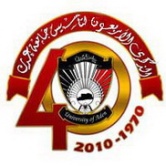 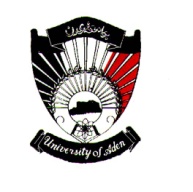 المؤتمر الرابع لجامعة عدنجودة وتميزدليل التقويم الدوري للبرامج الأكاديميةفي جامعة عدن20108. ملاحق التقويم الدوري للبرامج:بسم الله الرحمن الرحيمالجمهورية اليمنية جامعة عدنكلية:استبيان آراء الطلبة المتوقع تخرجهم من برنامجعزيزنا  الطالب:						المحترمتحية طيبة:ضمن جهود جامعة عدن لتطوير النوعية الأكاديمية لبرامجها والرفع من أداء خريجيها، تعمل كلية................... حاليا على دراسة واقع برنامج...................   بهدف تطويره والارتقاء به إلى مستوى معايير ضمان الجودة التي تشترطها الوكالات العالمية لضمان الجودة. ولأهمية الموضوع وباعتباركم المستفيد الأساسي من هذا البرنامج كطلبة في المستوى النهائي لما تراكمت لديكم من معارف واسعة عززتها الخبرة التي اكتسبتموها خلال التدريب الميداني نتوجه إليكم بهذا الاستبيان الذي نأمل أن تستجيبوا لكل فقراته بمسؤولية واهتمام وأن تجيبوا عن كل أسئلته من أجل ضمان السير بخطى علمية نحو تحقيق معايير الجودة المنشودة لبرامج الكلية.نثق بأنكم ستولون هذا الموضوع جل اهتمامكم، وسوف يكون لاستجاباتكم أثرا كبيرا في تطوير النوعية الأكاديمية لبرامج الكلية. نأمل تعاونكم ونتمنى لكم التوفيق والنجاح...قسم ........................................معلومات عامة عن المبحوثين:فضلاً ضع إشارة  في المربع الذي يمثل الإجابة المناسبة:الجنس                        ذكر                           أنثىملاحظة:لقد اعتمدت الاستبانة مقياس ليكرت المتدرج من ( 1-5 ) حيث يدل الرقم (1) على أدنى مستوى لوجود المعيار المقابل له والرقم (5) يدل على أعلى مستوى لوجود المعيار المقابل.* أولا: ما مدى فاعلية برنامج إعدادك بالكلية في تحقيق مخرجات التعلم الأساسية الآتية:فضلاً ضع إشارة  في المكان الذي ترى أنه يعبر عن إجابتك:* ثانيا: ما هو تقييمك لمناهج برنامج إعدادك بالكلية:فضلاً ضع إشارة  في المكان الذي ترى أنه يعبر عن إجابتك:* ثالثا: ما هو تقييمك لمستوى استفادتك من المساقات الدراسية الآتية في برنامج إعدادك بالكلية: فضلاً ضع إشارة  في المكان الذي ترى أنه يعبر عن إجابتك:*رابعا: ما هي المساقات الدراسية التي تعتقد بأنها بحاجة إلى حذف من البرنامج: فضلاً ضع إشارة  في المكان الذي ترى أنه يعبر عن إجابتك:* خامسا: ما هو تقييمك لتنظيم التدريب الميداني للطالب وتنفيذه:فضلاً ضع إشارة  في المكان الذي ترى أنه يعبر عن إجابتك:* سادسا: ما هو تقييمك لأساليب وإجراءات تقويم التعلم في برنامج إعدادك بالكلية ؟فضلاً ضع إشارة  في المكان الذي ترى أنه يعبر عن إجابتك:* سابعا: ما هو تقييمك للتعليم والتعلم والمصادر المادية والخدمات الطلابية في برنامج إعدادك بالكلية ؟فضلاً ضع إشارة  في المكان الذي ترى أنه يعبر عن إجابتك:* ثامنا: فيما يأتي بعض المقترحات لتطوير برنامج إعدادك بالكلية. إلى أي مدى توافق على هذه المقترحات ؟بسم الله الرحمن الرحيمالجمهورية اليمنيةجامعة عدنكلية:استبيان آراء الخريجين من برنامجعزيزنا  الخريج:				المحترمالسلام عليكم ورحمة الله وبركاته:الموضوع / تقويم الخريجون لبرنامج ضمن جهود جامعة عدن لتطوير النوعية الأكاديمية لبرامجها والرفع من أداء خريجيها، تعمل كلية .................... حاليا على دراسة واقع برنامج ......................   بهدف تطويره والارتقاء به إلى مستوى معايير ضمان الجودة التي تشترطها الوكالات العالمية لضمان الجودة. ولأهمية الموضوع بالنسبة لكم كخريجين لما تراكمت لديكم من معارف واسعة عززتها الخبرة التي اكتسبتموها خلال عملكم في الميدان نتوجه إليكم بهذا الاستبيان الذي نأمل أن تستجيبوا لكل فقراته بمسؤولية واهتمام وأن تجيبوا عن كل أسئلته التي ستستخدم لأغراض البحث العلمي فقط.  نثق بأنكم ستولون هذا الموضوع جل اهتمامكم، وسوف يكون لاستجاباتكم أثرا كبيرا في تطوير النوعية الأكاديمية لبرامج الكلية. نأمل تعاونكم ونتمنى لكم التوفيق والنجاح...                                                 	قسم ..........................                                                 كلية   .......... ............. معلومات عامة عن المبحوث:فضلاً ضع إشارة  في المربع الذي يمثل الإجابة المناسبة:الجنس          ذكر             أنثىالوظيفة:....................................المحافظة:.......................                الخبرة:  أقل من 5 سنوات            5 – 10 سنوات            أكثر من 10 سنوات  ملاحظة:لقد اعتمدت الاستبانة مقياس ليكرت المتدرج من ( 1-5 ) حيث يدل الرقم (1) على أدنى مستوى لوجود المعيار المقابل له والرقم (5) يدل على أعلى مستوى لوجود المعيار المقابل.معلومات عن الخريج:فضلاً ضع إشارة  في المكان الذي ترى أنه يعبر عن إجابتك:عام التخرج من الكلية:  (2006)          (2007)                     (2008)              (2009)هل تحصلت على وظيفة: 		                             نعم                  لا   هل تحصلت على وظيفة أثناء دراستك: نعم                 لا   هل تحصلت على الوظيفة بسهولة:        نعم                 لاهل واجهت صعوبات أثناء البحث عن الوظيفة:  نعم        لاهل لطبيعة تخصصك علاقة بهذه الصعوبات:  نعم        لا  بعد كم من الوقت منذ تخرجك حصلت على الوظيفة:3 شهور          6 شهور         سنة         سنتان            أكثركيف حصلت على الوظيفة:الخدمة المدنية         القطاع الخاص        جهات أخرى فضلا أذكرها...............................................................................................................................................................................................................مكان عملك الحالي:....................................................................................................اسم مكان العمل وعنوانه: .....................................................................................نوع الوظيفة وتاريخ الحصول عليها: .................................................................هل شاركت في دورات تدريبية وبرامج تكميلية كمتطلبات ضرورية قبل البدء بممارسة وظيفتك الحالية:نعم 		لاإذا كانت الإجابة نعم فضلا أذكر هذه الدورات والبرامج:................................................................................................................................................................................................................................................................................................................................................................................................................................................................................................................................................................................................................................................................................................................................................................................................................................................................................................................................................................................................ أولا: ما مدى فاعلية برنامج إعدادك بالكلية في تحقيق مخرجات التعلم الأساسية الآتية:فضلاً ضع إشارة  في المكان الذي ترى أنه يعبر عن إجابتك:ثانيا: ما هو تقييمك لمناهج برنامج إعدادك بالكلية:فضلاً ضع إشارة  في المكان الذي ترى أنه يعبر عن إجابتك:ثالثا: ما هو تقييمك لمستوى استفادتك من المساقات الدراسية الآتية في برنامج إعدادك بالكلية: فضلاً ضع إشارة  في المكان الذي ترى أنه يعبر عن إجابتك:رابعا: ما هي المساقات الدراسية التي تعتقد بأنها بحاجة إلى حذف من البرنامج: فضلاً ضع إشارة  في المكان الذي ترى أنه يعبر عن إجابتك:خامسا: ما هو تقييمك لتنظيم التدريب الميداني للطالب وتنفيذه:فضلاً ضع إشارة  في المكان الذي ترى أنه يعبر عن إجابتك:سادسا: ما هو تقييمك لأساليب وإجراءات تقويم التعلم في برنامج إعدادك بالكلية ؟فضلاً ضع إشارة  في المكان الذي ترى أنه يعبر عن إجابتك:سابعا: ما هو تقييمك للتعليم والتعلم والمصادر المادية والخدمات الطلابية في برنامج إعدادك بالكلية ؟فضلاً ضع إشارة  في المكان الذي ترى أنه يعبر عن إجابتك:ثامنا: فيما يأتي بعض المقترحات لتطوير برنامج إعدادك بالكلية. إلى أي مدى توافق على هذه المقترحات ؟بسم الله الرحمن الرحيمالجمهورية اليمنيةجامعة عدنكلية:استبيان آراء أعضاء هيئة التدريس الأخ عضو هيئة التدريس				المحترمتحية طيبة:ضمن جهود جامعة عدن لتطوير النوعية الأكاديمية لبرامجها والرفع من أداء خريجيها، تعمل كلية ................. حاليا على دراسة واقع برنامج ...................................   بهدف تطويره والارتقاء به إلى مستوى معايير ضمان الجودة التي تشترطها الوكالات العالمية لضمان الجودة. ولأهمية الموضوع، وباعتباركم العنصر الرئيس الذي تعتمد عليه الكلية في تطوير برامجها، نتوجه إليكم بهذا الاستبيان الذي نأمل أن تستجيبوا لكل فقراته بمسؤولية واهتمام وأن تجيبوا عن كل أسئلته من أجل ضمان السير بخطى علمية نحو تحقيق معايير الجودة المنشودة لبرامج الكلية.نثق بأنكم ستولون هذا الموضوع جل اهتمامكم، وسوف يكون لاستجاباتكم أثرا كبيرا في تطوير النوعية الأكاديمية لبرامج الكلية. نأمل تعاونكم ونتمنى لكم التوفيق والنجاح...				 قسم .......................................معلومات عامة عن المبحوثين:فضلاً ضع إشارة  في المربع الذي يمثل الإجابة المناسبة:الجنس                        ذكر                  أنثىاللقب العلمي:...............................................                الخبرة في جامعة عدن:  أقل من 5 سنوات           5 – 10 سنوات           أكثر من 10 سنواتملاحظة:لقد اعتمدت الاستبانة مقياس ليكرت المتدرج من ( 1-5 ) حيث يدل الرقم (1) على أدنى مستوى لوجود المعيار المقابل له والرقم (5) يدل على أعلى مستوى لوجود المعيار المقابل.أولا: ما هو تقييمك لأهداف ومخرجات التعلم للبرنامج      فضلاً ضع إشارة  في المكان الذي ترى أنه يعبر عن إجابتك:ثانيا: ما هو تقييمك لمناهج البرنامج:فضلاً ضع إشارة  في المكان الذي ترى أنه يعبر عن إجابتك:ثالثا: ما هو تقييمك لتنظيم التدريب الميداني للطالب وتنفيذه:فضلاً ضع إشارة  في المكان الذي ترى أنه يعبر عن إجابتك:رابعا: ما هو تقييمك لأساليب وإجراءات تقويم التعلم في برنامج ؟فضلاً ضع إشارة  في المكان الذي ترى أنه يعبر عن إجابتك:خامسا: ما هو تقييمك لفرص التعلم والخدمات الطلابية في برنامج .........   ؟فضلاً ضع إشارة  في المكان الذي ترى أنه يعبر عن إجابتك:ما هو تقييمك لنوعية عضو هيئة التدريس في البرنامج:فضلاً ضع إشارة  في المكان الذي ترى أنه يعبر عن إجابتك:ما هو تقييمك لدور الكلية فيما يتعلق بالنمو المهني لعضو هيئة التدريس: فضلاً ضع إشارة  في المكان الذي ترى أنه يعبر عن إجابتك:ثامنا: ما هو تقييمك لدور الكلية فيما يتعلق بضمان الجودة:فضلاً ضع إشارة  في المكان الذي ترى أنه يعبر عن إجابتك:بسم الله الرحمن الرحيمالجمهورية اليمنيةجامعة عدنكلية:استبيان آراء أرباب العمل لبرنامجالأخ /						المحترمتحية طيبة:ضمن جهود جامعة عدن لتطوير النوعية الأكاديمية لبرامجها والرفع من أداء خريجيها، تعمل كلية.................... حاليا على دراسة واقع برنامج................   بهدف تطويره والارتقاء به إلى مستوى معايير ضمان الجودة التي تشترطها الوكالات العالمية لضمان الجودة. ولأهمية الموضوع، وباعتباركم المستفيد الرئيس الذي تعتمد عليه الكلية في تطوير برامجها، نتوجه إليكم بهذا الاستبيان الذي نأمل أن تستجيبوا لكل فقراته بمسؤولية واهتمام وأن تجيبوا عن كل أسئلته من أجل ضمان السير بخطى علمية نحو تحقيق معايير الجودة المنشودة لبرامج الكلية.نثق بأنكم ستولون هذا الموضوع جل اهتمامكم، وسوف يكون لاستجابتكم أثرا كبيرا في تطوير النوعية الأكاديمية لبرامج الكلية. نأمل تعاونكم ونتمنى لكم التوفيق والنجاح...                                      قسم ........................................أولا: بيانات عن الخريجين: عدد خريجي جامعة عدن الذين تم توظيفهم لديكم خلال الأعوام الخمسة الماضية:عام (........)   (..) خريج.              عام (...........)    (  ) خريجعام (.......)    (  ) خريج                عام (..........)     (  ) خريجعام (......)   (  ) خريجملاحظة:لقد اعتمدت الاستبانة مقياس ليكرت المتدرج من ( 1-5 ) حيث يدل الرقم (1) على أدنى مستوى لوجود المعيار المقابل له والرقم (5) يدل على أعلى مستوى لوجود المعيار المقابل.ثانيا: المستوى المهني لخريج جامعة عدن:ثالثا: مقارنة خريج جامعة عدن بغيره من خريجي الجامعات والمعاهد الأخرى: رابعا: الكفاءات المهنية للخريج:خامسا: مقترحات لتطوير البرنامج:هل هناك ضرورة لإدخال أية تعديلات على برنامج/برامج التأهيل قي الكلية/القسم الذي تخرج منه خريج جامعة عدن الذي يعمل في مؤسستكم؟نعم (  )      لا  ( )ما نوع تلك التعديلات؟هل هناك ضرورة لدورات تدريبية وبرامج تكميلية كمتطلبات ضرورية قبل البدء بممارسة الخريج لوظيفته الحالية ؟ نعم (  )      لا  ( )ما نوع تلك البرامج؟استبيان تقويم الطلبة المتوقع تخرجهم من البرنامجاستبيان تقويم الخريجين من البرنامجاستبيان تقويم أعضاء هيئة التدريساستبيان آراء أرباب العملرقمالفقرة54321تكتب هنا المخرجات العامة للبرنامجالرقمالفقرة54321السمعة الأكاديمية للكليةتصميم المنهج وتنظيمه في تحقيق مخرجات التعلم المقصودة الإعداد المهني للخريجيننوعية المعارف العلمية ومهارات الخريجين التي يوفرها المنهجنوعية التدريب الميداني في الكليةحداثة محتوى المنهج في برامج الكليةارتباط المنهج بمتطلبات العمل المستقبلي للخريجتجانس وتكامل محتوى المنهجالتوازن بين الجوانب النظرية والتطبيقية في مناهج الكليةمرونة الجدول الدراسي في برامج الكليةالرقماسم المساق54321كتابة المساقات الأساسية المرتبطة بمخرجات التعلمالرقماسم المساقحذف المساقكتابة أسماء المساقات كما في ثالثارقمالفقــرة54321يمكن إضافة ما يتفق وخصوصية الكليةينظم التدريب الميداني في الكلية وينفذ وفقا لبرنامج تعليمي متكاملتعيين مشرفين من أعضاء هيئة تدريس لإرشاد الطلبة وتوجيههم خلال مرحلة التدريب الميدانيفاعلية الجوانب الإدارية والتنظيمية في الكلية لتنفيذ التدريب الميداني للطلبةفاعلية التنسيق والرعاية المشتركة بين الكلية والمؤسسات المعنية للتدريب الميدانييقدم مشرف الكلية المساعدة الضرورية للطالب أثناء التدريب الميدانييحصل الطالب على الرعاية والمساعدة المتوقعة من المؤسسات التي يتدرب فيهافاعلية المساعدة والرعاية التي تقدمها الكلية للطالب أثناء التدريب الميدانينوعية تدريب الطالب في مرحلة التدريب الميدانيمستوى استفادة الطالب من التدريب الميدانيفاعلية التدريب الميداني في إكساب الطالب المهارات المهنية اللازمةالرقمالفقـرة54321مهارات أعضاء هيئة التدريس لتقويم تعلم الطالبتنويع أساليب وأدوات تقويم تعلم الطلبة وفقا لمخرجات التعلم المتوقعة من المساق الدراسيإعادة أوراق الاختبارات والتكليفات والتغذية الراجعة المصاحبةنزاهة وعدالة تصحيح الاختبارات والامتحاناتخدمات إدارة التسجيل وحصول الطالب على النتائج الفصلية للامتحاناتالإجراءات الإدارية عند تظلم الطالب من نتائج الامتحاناتمتابعة مستوى تقدم التحصيل الدراسي للطلبة أثناء الدراسةالرقمالفقـرة54321المهارات التدريسية لأعضاء هيئة التدريساستخدام استراتيجيات وطرق تدريس متنوعة وملائمة لمخرجات التعلم في المساق الدراسيتطوير أساليب التعلم والعمل العلمي المستقل للطالب في برامج الكليةاستخدام أعضاء هيئة التدريس لوسائل وتقنيات التعليمتوفر أجهزة العرض وتقنيات التعليم الأخرى في الكليةتوفر الكتب المقررة للمساقات الدراسية لبرامج الكليةتوفر الكتب والمراجع العلمية في مكتبة الكليةتوفر المجلات والدوريات العلمية في مكتبة الكليةحداثة الكتب والمراجع في مكتبة الكلية10.إمكانيـة الاتصـال بقواعـد المعلومـات المحلية، الإقليميـة والدوليةتوفر القاعات الملائمة للقراءة في مكتبة الكليةتوفر المختبرات المجهزة في الكليةتوفر القاعات الدراسية المناسبة لاستخدام استراتيجيات تدريس متنوعةنوعية الإرشاد الأكاديمي للطلبة خلال الدراسةتنظيم ساعات مكتبية لأعضاء هيئة التدريس للّقاء بالطلبةالخدمات الطلابية كالسكن والرعاية الصحيةاستخدام الطالب لوسائل وتكنولوجيا المعلومات في الكلية (الحاسوب والانترنت)توفر أماكن التصوير ونسخ المطبوعات في الكليةمتطلبات الالتحاق للدراسة بالكلية (معايير القبول)20.تعاون الكلية لحل المشكلات غير الأكاديمية للطلبة21.نوعية الخدمات الإدارية في الكلية22.الأنشطة الرياضية والثقافية في الكليةالرقمالفقرة54321كتابة مقترحات تطوير البرنامجرقمالفقرة54321تكتب هنا المخرجات العامة للبرنامجالرقمالفقرة54321السمعة الأكاديمية للكليةتصميم المنهج وتنظيمه في تحقيق مخرجات التعلم المقصودة الإعداد المهني للخريجيننوعية المعارف العلمية ومهارات الخريجين التي يوفرها المنهجنوعية التدريب الميداني في الكليةحداثة محتوى المنهج في برامج الكليةارتباط المنهج بمتطلبات العمل المستقبلي للخريجتجانس وتكامل محتوى المنهجالتوازن بين الجوانب النظرية والتطبيقية في مناهج الكليةمرونة الجدول الدراسي في برامج الكليةالرقماسم المساق54321المساقات الأساسية المرتبطة بمخرجات التعلمالرقماسم المساقحذف المساقكتابة المساقات كما في ثالثارقمالفقــرة54321يمكن إضافة ما يتفق وخصوصية الكليةينظم التدريب الميداني في الكلية وينفذ وفقا لبرنامج تعليمي متكاملتعيين مشرفين من أعضاء هيئة تدريس لإرشاد الطلبة وتوجيههم خلال مرحلة التدريب الميدانيفاعلية الجوانب الإدارية والتنظيمية في الكلية لتنفيذ التدريب الميداني للطلبةفاعلية التنسيق والرعاية المشتركة بين الكلية والمؤسسات المعنية للتدريب الميدانييقدم مشرف الكلية المساعدة الضرورية للطالب أثناء التدريب الميدانييحصل الطالب على الرعاية والمساعدة المتوقعة من المؤسسات التي يتدرب فيهافاعلية المساعدة والرعاية التي تقدمها الكلية للطالب أثناء التدريب الميدانينوعية تدريب الطالب في مرحلة التدريب الميدانيمستوى استفادة الطالب من التدريب الميدانيفاعلية التدريب الميداني في إكساب الطالب المهارات المهنية اللازمةالرقمالفقـرة54321مهارات أعضاء هيئة التدريس لتقويم تعلم الطالبتنويع أساليب وأدوات تقويم تعلم الطلبة وفقا لمخرجات التعلم المتوقعة من المساق الدراسيإعادة أوراق الاختبارات والتكليفات والتغذية الراجعة المصاحبةنزاهة وعدالة تصحيح الاختبارات والامتحاناتخدمات إدارة التسجيل وحصول الطالب على النتائج الفصلية للامتحاناتالإجراءات الإدارية عند تظلم الطالب من نتائج الامتحاناتمتابعة مستوى تقدم التحصيل الدراسي للطلبة أثناء الدراسةالرقمالفقـرة54321المهارات التدريسية لأعضاء هيئة التدريس استخدام استراتيجيات وطرق تدريس متنوعة وملائمة لمخرجات التعلم في المساق الدراسيتطوير أساليب التعلم والعمل العلمي المستقل للطالب في برامج الكليةاستخدام أعضاء هيئة التدريس لوسائل وتقنيات التعليمتوفر أجهزة العرض وتقنيات التعليم الأخرى في الكليةتوفر الكتب المقررة للمساقات الدراسية لبرامج الكليةتوفر الكتب والمراجع العلمية في مكتبة الكليةتوفر المجلات والدوريات العلمية في مكتبة الكليةحداثة الكتب والمراجع في مكتبة الكليةإمكانيـة الاتصـال بقواعـد المعلومـات المحلية، الإقليميـة والدولية  توفر القاعات الملائمة للقراءة في مكتبة الكليةتوفر المختبرات المجهزة في الكليةتوفر القاعات الدراسية المناسبة لاستخدام استراتيجيات تدريس متنوعةنوعية الإرشاد الأكاديمي للطلبة خلال الدراسةتنظيم ساعات مكتبية لأعضاء هيئة التدريس للّقاء بالطلبةالخدمات الطلابية كالسكن والرعاية الصحيةاستخدام الطالب لوسائل وتكنولوجيا المعلومات في الكلية (الحاسوب والانترنت)توفر أماكن التصوير ونسخ المطبوعات في الكليةمتطلبات الالتحاق للدراسة بالكلية (معايير القبول)تعاون الكلية لحل المشكلات غير الأكاديمية للطلبةنوعية الخدمات الإدارية في الكليةالأنشطة الرياضية والثقافية في الكليةالرقمالفقرة54321كتابة مقترحات تطوير البرنامجالرقمالفقـرة54321مهارات أعضاء هيئة التدريس لتقويم تعلم الطالبتنويع أساليب وأدوات تقويم تعلم الطلبة وفقا لمخرجات التعلم المتوقعة من المساق الدراسيإعادة أوراق الاختبارات والتكليفات والتغذية الراجعة المصاحبةنزاهة وعدالة تصحيح الاختبارات والامتحاناتخدمات إدارة التسجيل وحصول الطالب على النتائج الفصلية للامتحاناتالإجراءات الإدارية عند تظلم الطالب من نتائج الامتحاناتمتابعة مستوى تقدم التحصيل الدراسي للطلبة أثناء الدراسةالرقمالفقـرة543211.المهارات التدريسية لأعضاء هيئة التدريس 2.استخدام استراتيجيات وطرق تدريس متنوعة وملائمة لمخرجات التعلم في المساق الدراسي3.تطوير أساليب التعلم والعمل العلمي المستقل للطالب في برامج الكلية4.استخدام أعضاء هيئة التدريس لوسائل وتقنيات التعليم5.توفر أجهزة العرض وتقنيات التعليم الأخرى في الكلية6.توفر الكتب المقررة للمساقات الدراسية لبرامج الكلية7.توفر الكتب والمراجع العلمية في مكتبة الكلية8.توفر المجلات والدوريات العلمية في مكتبة الكلية9.حداثة الكتب والمراجع في مكتبة الكلية10.إمكانيـة الاتصـال بقواعـد المعلومـات المحلية، الإقليميـة والدولية  11.توفر القاعات الملائمة للقراءة في مكتبة الكلية12.توفر المختبرات المجهزة في الكلية13.توفر القاعات الدراسية المناسبة لاستخدام استراتيجيات تدريس متنوعة14.نوعية الإرشاد الأكاديمي للطلبة خلال الدراسة15.تنظيم ساعات مكتبية لأعضاء هيئة التدريس للّقاء بالطلبة16.الخدمات الطلابية كالسكن والرعاية الصحية17.استخدام الطالب لوسائل وتكنولوجيا المعلومات في الكلية(الحاسوب والانترنت)18.توفر أماكن التصوير ونسخ المطبوعات في الكلية19.متطلبات الالتحاق للدراسة بالكلية (معايير القبول)20.تعاون الكلية لحل المشكلات غير الأكاديمية للطلبة21.نوعية الخدمات الإدارية في الكلية22.الأنشطة الرياضية والثقافية في الكليةرقمالفقــرة54321كفاءته العلمية في مجال تخصصهمهاراته التدريسية والإلمام بوسائل وتقنيات التعليممهارات تقويم التعلم، والإلمام بأدواته وطرقه مهارات استخدام الحاسوب والانترنت، الانضباط في تنفيذ مهامه التدريسية في أوقاتها المحددةمهارات البحث العلمي وانجاز البحوث والدراسات المطلوبة منه في وقتها المحدد سعيه المستمر لتطوير قدراته الأكاديمية والبحثية سعيه المستمر لتطوير مهاراته التدريسية الرقمالفقــرة54321متابعة أوضاع المعيدين والمدرسين والتأكد من سرعة التحاقهم بالدراسات العليا.تنمية المهارات التربوية لأعضاء هيئة التدريس تدريب أعضاء هيئة التدريس على استخدام الحاسوب في التعليم، وتصميم الحقائب التعليميةتشجيع عضو هيئة التدريس على التدريس المتميز تشجيع عضو هيئة التدريس على البحث العلمي الجاد تهيئة ظروف مكتبية مناسبة لأعضاء هيئة التدريس وتحفيز دوافعهم لتحقيق أداء أفضل.تشجيع عضو هيئة التدريس على النشر في مجلات علمية محلية ودولية محكمة.تشجيع أعضاء هيئة التدريس للمشاركة ببحوث في المؤتمرات العلمية الدوليةالرقمالفقــرة54321وجود نظام فعّال لمراقبة جودة البرامج الأكاديمية في الجامعةالمراجعة المستمرة لشروط القبول لبرامج الجامعة المختلفة.التقويم والمراجعة الدورية لبرامج الجامعةالتعرف على آراء جهات التوظيف في نوعية ومستوى خريج الجامعةالتعرف على آراء الخريجين في نوعية ومستوى برامج الجامعةالمراجعة المستمرة لمعايير وإجراءات ضمان جودة برامج الجامعةوجود نظام فعّال لتقويم أداء عضو هيئة التدريسالرقمالفقرات12345القدرة على ممارسة المهام الموكلة إليهسرعة التأقلم مع حياته المهنية الجديدةالتعاطي الايجابي مع مختلف المواقف والظروف المهنيةاستخدام أساليب وطرق مبتكرة أثناء تنفيذه لمهامهمعارفه النظرية تظهر بجلاء في ممارساته وسلوكه المهني ومناقشاته ومقترحاتهالسعي لتطوير نفسه ذاتيا ومؤسسيا الالتزام بأداء المهام الموكلة إليهاحترام الوقتاحترام النظمالشعور بالانتماء إلى المؤسسة التي يعمل بهاالحماس لإنجاز مهامه وواجباته الحرص على مصلحة العملمتابعة كل جديد وتوظيفه لمصلحة العمل الرقمالفقرةأفضل من غيرهمثل غيرهاقل من غيرهالكفاءةالإلمام بالمهام والواجباتالإبداعاحترام المهنةالالتزامسرعة التكيف مع ظروفه المهنيةالرقمالمخرجاتحاجة العمل لهاحاجة العمل لهاحاجة العمل لهاحاجة العمل لهاحاجة العمل لهامدى توفرها لدى الخريج العامل لديكممدى توفرها لدى الخريج العامل لديكممدى توفرها لدى الخريج العامل لديكممدى توفرها لدى الخريج العامل لديكممدى توفرها لدى الخريج العامل لديكممدى توفرها لدى الخريج العامل لديكمالرقمالمخرجات54321154321تكتب الكفاءات هنا كما تحددها مخرجات التعلم في البرنامج